Satire:A literary work that ridicules its subject through the use of techniques such as exaggeration, reversal, incongruity, and/or humour in order to make a comment or criticism about it.Directions: On a separate sheet of paper, number your questions and answer the following questions.  Each answer should be 2 to 3 sentences.Identify the satire – what is it about?What comment or criticism is the author trying to make?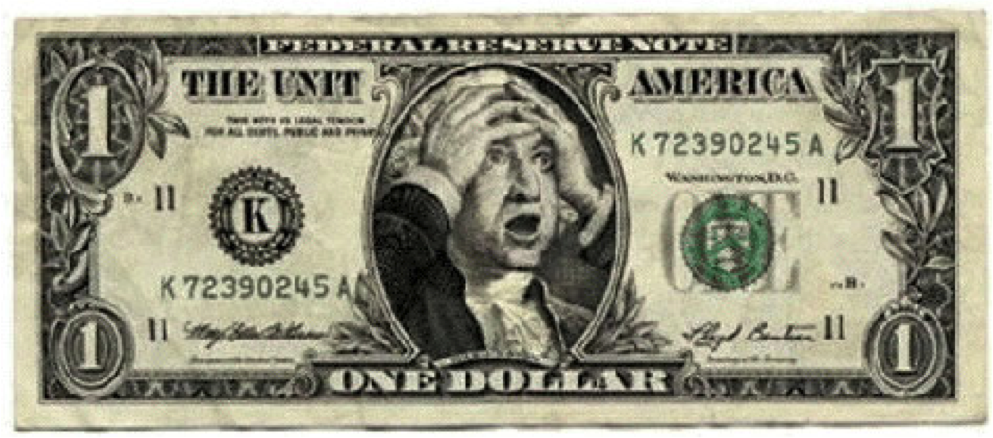 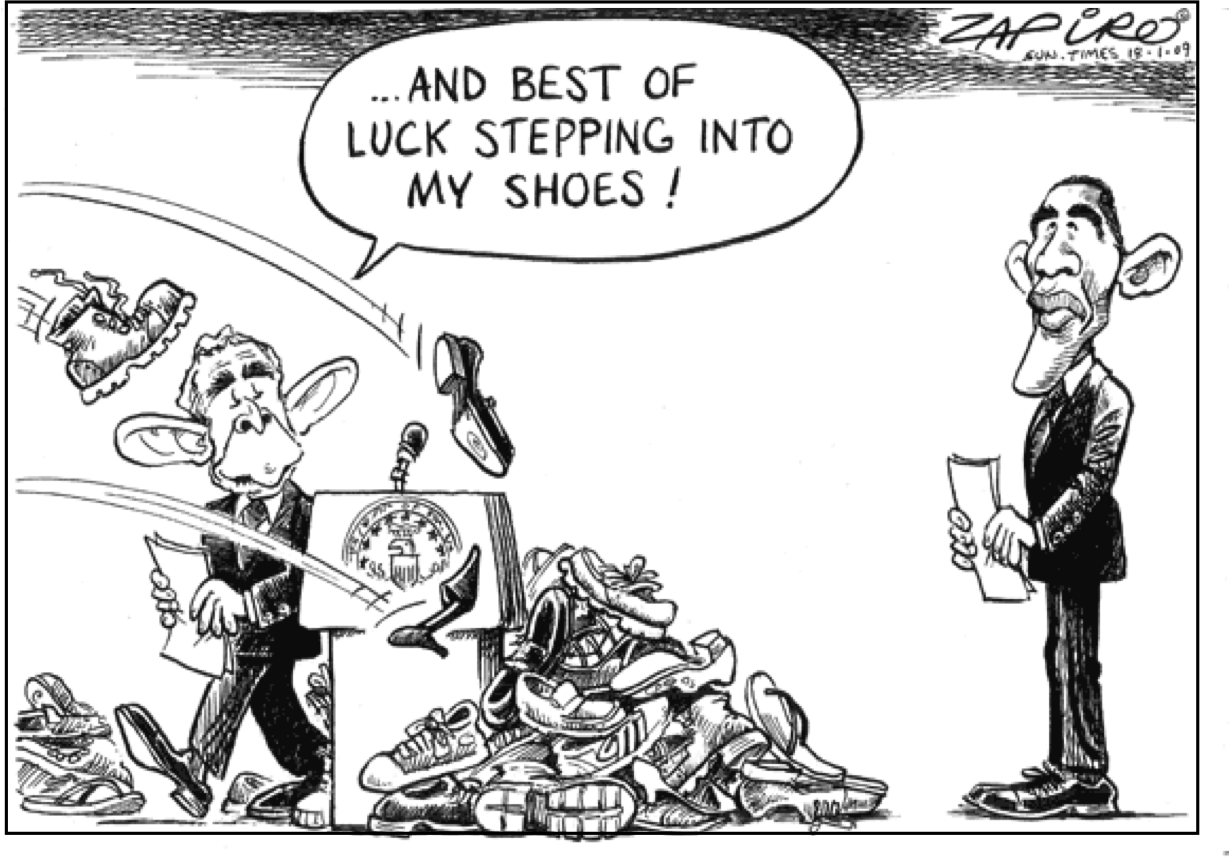 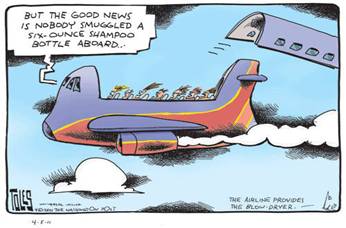 4.  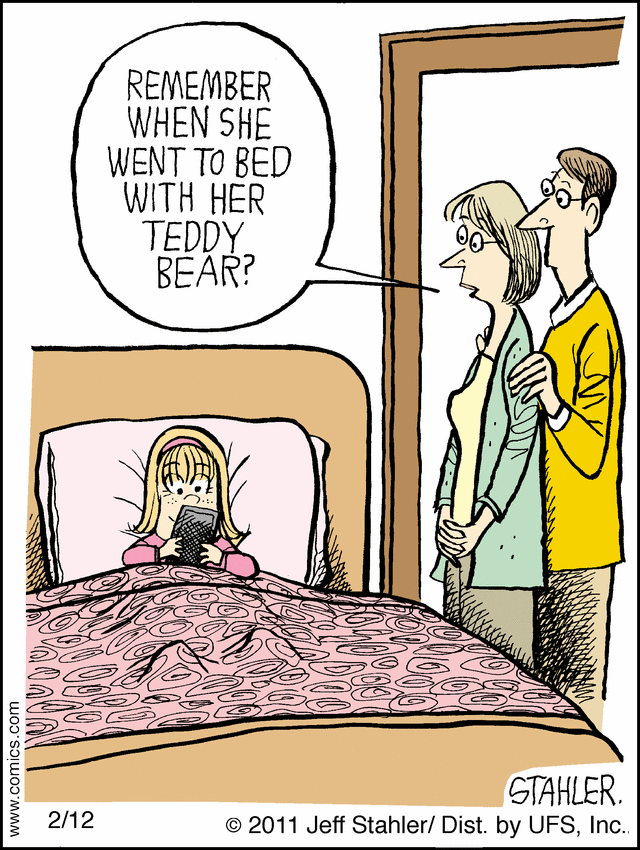 5.  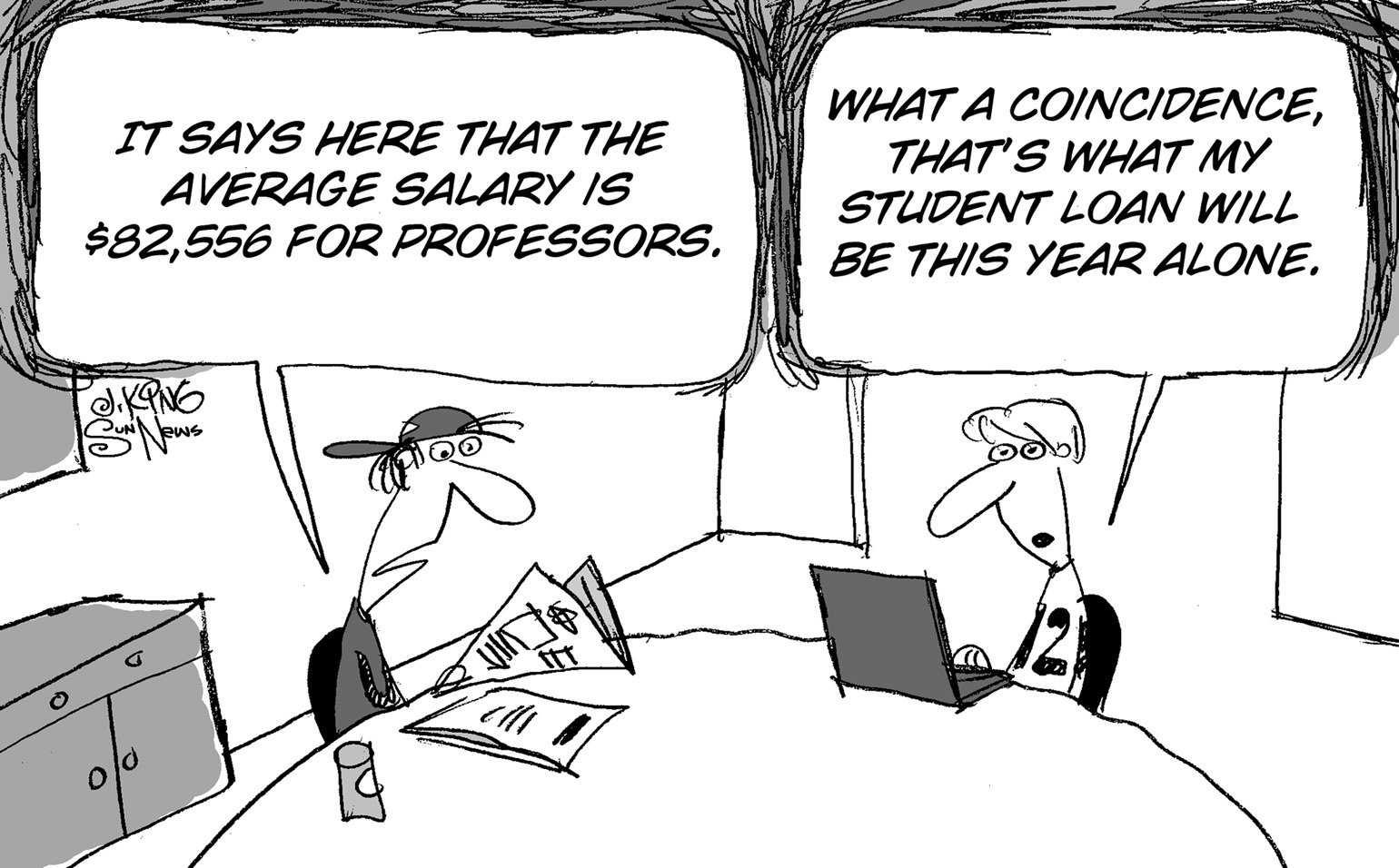 6.  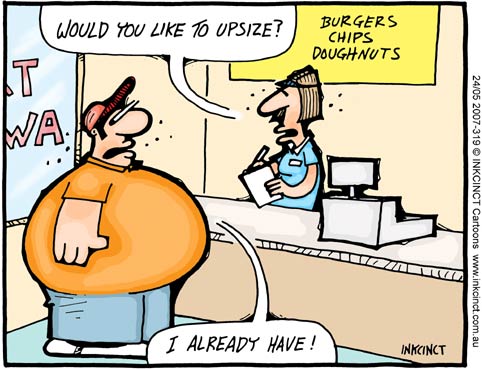 7.  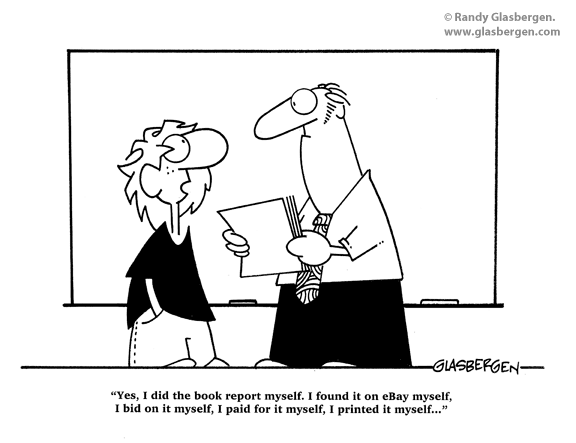 8.  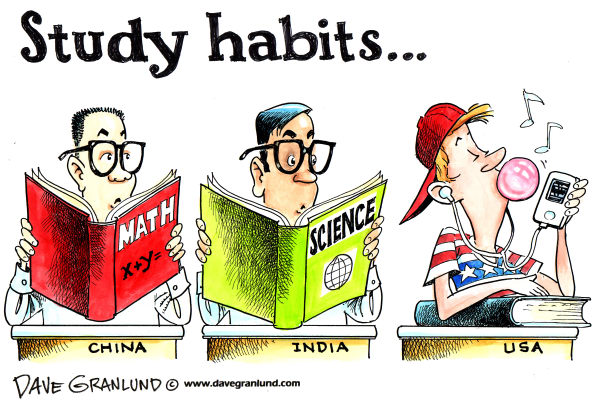 9.  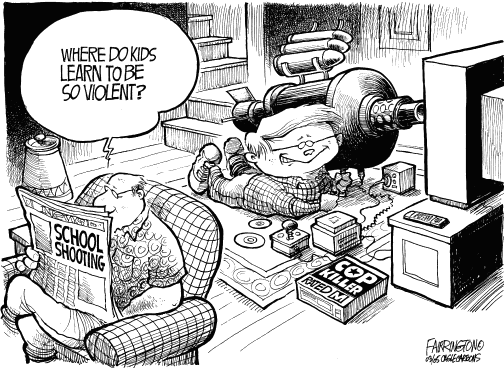 10.  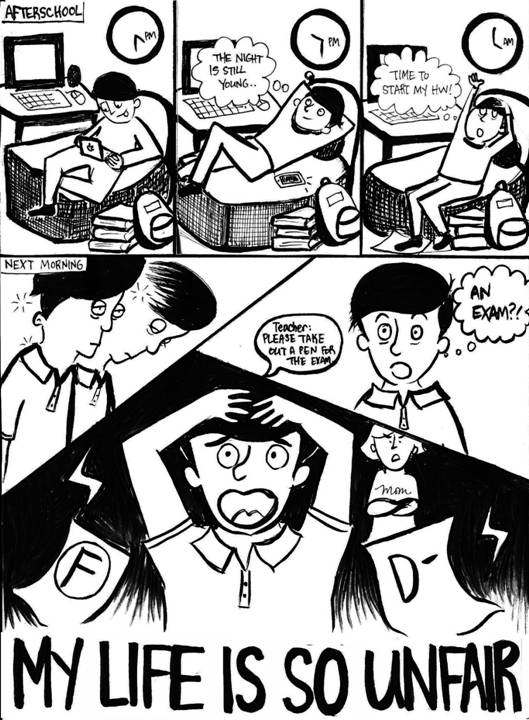 11.  Where else do we see satire?  Write about one example from either television, literature, print media, or the internet.